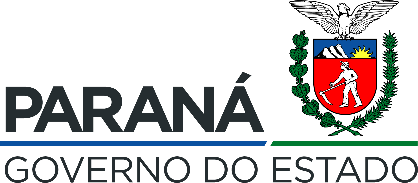 FORMULÁRIODUE DILIGENCE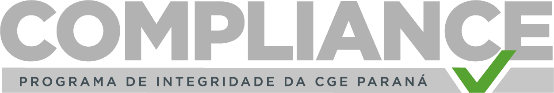 A Administração Pública do Estado do Paraná está comprometida em assegurar uma conduta ética e íntegra em todos os seus atos e, portanto, incentiva que todos os seus colaboradores e parceiros ajam em consonância com esses princípios, de acordo a Lei de Licitações e Contratos 8.666, 21 de junho de 1993, e a Lei 14.133, 01 de abril de 2021, Lei de Licitações e Contratos Estadual 15.608, 16 de agosto de 2007, e Decreto Regulamentar 4.993, 31 de agosto de 2016 e legislações anticorrupção, entre elas, a Lei 19.857, 29 de maio de 2019, que institui o Programa de Integridade e Compliance da Administração Pública Estadual e o Decreto Regulamentar 2.902, 01 de outubro de 2019, com o objetivo de prevenir e combater a corrupção por meio da transparência em suas ações pautadas na ética, integridade e conformidades legais, princípios basilares do Programa de Integridade e Compliance.Entre os pilares do programa está a política de due diligence, que é baseada nas informações colhidas pelo formulário due diligence, um documento declaratório e com valor legal, que fornece informações dos contratados sobre sua estrutura organizacional e de negócios, relacionamentos com terceiros e agentes públicos, além de programas e histórico de integridade. Essas informações subsidiam o procedimento de due diligence, cujo resultado é a atribuição do grau de risco de integridade, o qual pode ser baixo, moderado ou alto. Assim, os contratos firmados estarão de acordo aos princípios do Programa de Integridade e Compliance, fundamentados em termos observadores das leis e regulamentações aplicáveis as temáticas de anticorrupção e antissuborno, lavagem de dinheiro e conduta íntegra e efetiva exercida pelo servidor público, fortalecendo a credibilidade das contratações públicas no Estado do Paraná.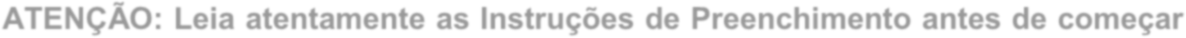 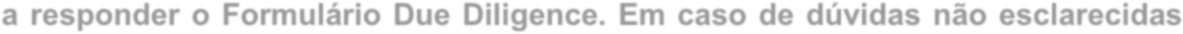 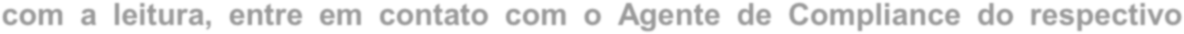 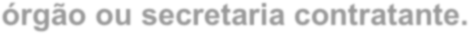 INSTRUÇÕES PARA O PREEENCHIMENTO DO FORMULÁRIO DUE DILIGENCE:Todos os campos (questões) devem ser preenchidos obrigatoriamente.NENHUMA questão poderá ficar sem resposta ou conter informações inveridica;As respostas deverão ser claras, objetivas e não apresentar abreviações;Em algumas questões serão solicitados anexos de documentos;Caso necessário, informações e documentos complementares ao Formulário Due Diliegence poderão ser solicitados, a qualquer tempo, pela administração pública;O Formulário Due Diligence deverá ser assinado pelo sócio responsável ou representante legal no anexo AutodeclaraçãoApós a análise e avaliação do Formulário Due Diligence será emitido o grau de risco de integridade (GRI), indicando grau de risco alto, moderado ou baixo;Será atribuída o grau de Risco Alto ao contratadoque não preencher o Formulário de Due Diligence.Em caso de dúvidas quanto ao preenchimento das questões, favor entrar em contato diretamente com o Agente de Compliance de cada órgão ou secretaria contratante;Solicita-se que o preenchimento do Formulário Due Diligence seja realizado com bom senso, de boa fé, com ética e transparência, de acordo a condição legal e/ou societária da sua empresa.Os contatos dos Agentes de Compliance de cada secretaria, estão no site da Controladoria Geral do Estado do Paraná (CGE): http://www.cge.pr.gov.br/Pagina/Agentes-de-ComplianceFORMULÁRIO DUE DILIGENCEDADOS CADASTRAISRazão Social:Nome Fantasia:CNPJ:Informe o representante legal da empresa e comprove: AnexoEndereço:Fone:Porte da Empresa:Número de empregados: Anexar SEFIPObjeto Social: Anexar o Cartão CNPJQuadro Societário ou S.A de capital aberto: descreva e comproveData da Constituição:	Valor do Capital Social: Anexar o Contrato Social ou Estatuto Social , se for o caso, a última Alteração ContratualSerão utilizados sub-contratados na execução dos trabalhos? ( ) Não ( ) SimA empresa possui Filial (is): ( ) Não ( ) SimSe sim informe quais e anexe os contratos sociais.	A empresa possui participação societária como controladora, controlada, coligada ou consorciada?( ) Não  ( ) SimSe sim informe quais e anexe os contratos sociais.	Ocorreu reestruturação societária de fusão e incorporação nos últimos 12 meses com empresas que contrataram com a Administração Pública?( ) Não  ( ) SimSe sim informe quais e anexe os contratos sociaisInforme qual o tipo de negócios que será contratado pela administração pública:( ) Fornecedor de produtos; ( ) Fornecedor de serviços;( ) Outro: Qual?	Políticas de Conflitos de Interesses:A empresa possui sócios, diretores, administradores, representantes legais ou seus familiares que possuam parentesco até terceiro grau com algum agente público estadual?( ) Não( ) Sim, informe detalhadamente nome do indivíduo e posição na empresa, grau de relacionamento com agente público, nome do órgão/entidade, nome do agente público, cargo exercido. Anexar decreto de nomeação.A empresa possui sócios, diretores, administradores, representantes legais ou seus familiares que ocupe cargo eletivo?( ) Não( ) Sim, informe detalhadamente nome do indivíduo e posição na empresa e cargo eletivo exercido.Políticas de Ética e Integridade:A empresa possui algum programa de Gestão de Integridade? ( ) Não ( ) Sim, comproveA empresa possui Código de Ética e Conduta, que são destinados aos diretores, colaboradores e terceiros?( ) Não  ( ) Sim, comprove. Anexar o Código de ÉticaAcontecem treinamentos sobre a cultura organizacional e/ou programa de Gestão de Integridade?( ) Não  ( ) Sim, comprove quando ocorreu o último treinamento.As ações voltadas aos programas de Gestão de Integridade são amplamente divulgadas entre os colaboradores?( ) Não  ( ) Sim, comprove.As ações voltadas aos programas de Gestão de Integridade são amplamente divulgadas entre terceiros?( ) Não  ( ) Sim,comprove.A empresa possui um setor de Auditoria Interna e/ou Controle Interno? ( ) Não ( ) Sim, comprove. Anexar organogramaA empresa ou suas filiais, os membros da Alta Administração, como sócios,diretores, administradores e gerentes, as pessoas físicas ou jurídicas que representam a empresa em negociações, as empresas vinculadas como controladora, controladas, coligadas ou consorciada, já foram condenados por casos de corrupção, fraudes, ou atos ilícitos, de acordo a Lei 12.846/20131 artigo 5º, envolvendo a Administração Pública ou por outro órgão nacional ou internacional? (CGU, CVM, PF)( ) Não  ( ) Sim, comproveA empresa já assinou algum Acordo de Leniência? ( ) Não ( ) Sim, comproveAs empresas sub-contratadas para a execução dos trabalhos já foram condenadas por casos de corrupção, fraudes, ou atos ilícitos, de acordo a Lei 12.846/2013 artigo 5º, envolvendo a Administração Pública ou por outro órgão nacional ou internacional? (CGU, CVM, PF)( ) Não  ( ) Sim, comproveA empresa ou suas filiais já tiveram algum contrato firmado com a Administração Pública ou processos licitatórios dos quais sofreu sanções administrativas, penalidades ou responde processos judiciais, nos termos da Lei de Licitações e Contratos 8.666/19932, ou Lei de Licitações e Contratos Estadual 15.608/20073 e Decreto Regulamentar 4.993/20164?( ) Não  ( ) Sim, comproveA empresa possui canais de denúncias? ( ) Não ( ) Sim, comproveA empresa possui tratativas para as reinvidicações recebidas pelos canais de denúncias?( ) Não  ( ) Sim, comproveOs sócios da empresa realizaram nos últimos 5 anos, doações para partidos políticos, órgãos governamentais ou pessoas ligadas a alguma instituição pública?( ) Não ( ) Sim, comprove1 Lei Anticorrupção 12.846/2013 http://www.planalto.gov.br/ccivil_03/_ato2011- 2014/2013/lei/l12846.htm2 Lei de Licitações e Contratos 8.666/1993: http://www.planalto.gov.br/ccivil_03/leis/l8666cons.htm 3 Lei de Licitações e Contratos Estadual 15.608/2007https://www.legislacao.pr.gov.br/legislacao/pesquisarAto.do?action=exibir&codAto=5844&indice=1&totalRegistros=1&dt=3.11.2021.9.58.16.9794 Decreto Regulamentar 4.993/2016 http://www.juntacomercial.pr.gov.br/arquivos/File/2016/Decreto_4993_Regulamenta_Lei_15608.pdfRelacionamento com Terceiros:A empresa possui procedimentos de due diligence para verificar o grau de risco de terceiros?( ) Não ( ) Sim, comproveA empresa possui normativas internas que regulamente o recebimento de doações, brindes, presentes oferecidos por seus fornecedores e parceiros de negócios?( ) Não ( ) Sim, comproveA empresa possui normativas internas que regulamente o oferecimento de doações, brindes ou presentes para seus clientes, parceiros de negócios ou agentes públicos?( ) Não ( ) Sim, comproveAUTODECLARAÇÃOEu 	, portador(a) do RG nº, inscrito(a) no CPF/MF sob o nº 		, neste ato representando a empresa 			, inscrita no CNPJ/MF sob o nº 	, DECLARO para todos os fins, inclusive ciente das implicações civis, penais e administrativas desta declaração, que são verdadeiras todas as informações prestadas no Formulário de Due Diligence. Ainda DECLARO que se houver alterações nas respostas prestadas a esse documento no curso da relação contratual, comprometo-me a prestar as devidas informações, no prazo de 30 dias contado da alteração.Nome: Cargo: Data:Assinatura